
[Type the company name here]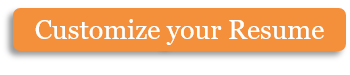 [Type the document title][Type the document subtitle]John MillerSystem Analyst